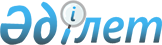 Аудандық мәслихатының 2017 жылғы 9 маусымдағы № 132 "Әйтеке би ауданында әлеуметтік көмек көрсету, мөлшерлерін белгілеу және мұқтаж азаматтардың жекелеген санаттарының тізбесін айқындау Қағидаларын бекіту туралы" шешіміне өзгеріс енгізу туралы
					
			Күшін жойған
			
			
		
					Ақтөбе облысы Әйтеке би аудандық мәслихатының 2019 жылғы 15 тамыздағы № 314 шешімі. Ақтөбе облысының Әділет департаментінде 2019 жылғы 22 тамызда № 6373 болып тіркелді. Күші жойылды - Ақтөбе облысы Әйтеке би аудандық мәслихатының 2024 жылғы 13 маусымдағы № 225 шешімімен
      Ескерту. Күші жойылды - Ақтөбе облысы Әйтеке би аудандық мәслихатының 13.06.2024 № 225 шешімімен (алғашқы ресми жарияланған күнінен кейін күнтізбелік он күн өткен соң қолданысқа енгізіледі).
      Қазақстан Республикасының 2011 жылғы 23 қантардағы "Қазақстан Республикасындағы жергілікті мемлекеттік басқару және өзін-өзі басқару туралы" Заңының 6 бабына және Қазақстан Республикасы Үкіметінің 2013 жылғы 21 мамырдағы № 504 "Әлеуметтік көмек көрсетудің, оның мөлшерлерін белгілеудің және мұқтаж азаматтардың жекелеген санаттарының тізбесін айқындаудың үлгілік қағидаларын бекіту туралы" қаулысына, Қазақстан Республикасының 2016 жылғы 6 сәуірдегі "Құқықтық актілер туралы" Заңының 50 бабына сәйкес, Әйтеке би аудандық мәслихаты ШЕШІМ ҚАБЫЛДАДЫ:
      1. Аудандық мәслихатының 2017 жылғы 9 маусымдағы № 132 "Әйтеке би ауданында әлеуметтік көмек көрсету, мөлшерлерін белгілеу және мұқтаж азаматтардың жекелеген санаттарының тізбесін айқындау Қағидаларын бекіту туралы" (нормативтік құқықтық актілерді мемлекеттік тіркеу тізілімінде № 5597 тіркелген, 2017 жылы 3 тамызда Қазақстан Республикасы нормативтік құқықтық актілерінің эталондық бақылау банкінде электрондық түрде жарияланған) шешіміне мынадай өзгеріс енгізілсін:
      көрсетілген шешіммен бекітілген Әйтеке би ауданында әлеуметтік көмек көрсету, мөлшерлерін белгілеу және мұқтаж азаматтардың жекелеген санаттарының тізбесін айқындау Қағидалары осы шешімнің қосымшасына сәйкес жаңа редакцияда мазмұндалсын.
      2. "Әйтеке би аудандық мәслихатының аппараты" мемлекеттік мекемесі заңнамада белгіленген тәртіппен:
      1) осы шешімді Ақтөбе облысы Әділет департаментінде мемлекеттік тіркеуді;
      2) осы шешімді Әйтеке би ауданы әкімдігінің интернет-ресурсында орналастыруды қамтамасыз етсін.
      3. Осы шешім оның алғашқы ресми жарияланған күнінен кейін күнтізбелік он күн өткен соң қолданысқа енгізілсін. Әйтеке би ауданында әлеуметтік көмек көрсету, мөлшерлерін белгілеу және мұқтаж азаматтардың жекелеген санаттарының тізбесін айқындау Қағидалары
      1. Осы Әйтеке би ауданында әлеуметтік көмек көрсету, мөлшерлерін белгілеу және мұқтаж азаматтардың жекелеген санаттарының тізбесін айқындау Қағидалары (бұдан әрі – Қағидалар) Қазақстан Республикасының 2001 жылғы 23 қаңтардағы "Қазақстан Республикасындағы жергілікті мемлекеттік басқару және өзін-өзі басқару туралы" Заңының 6 бабына, Қазақстан Республикасының 2008 жылғы 4 желтоқсандағы Бюджет кодексінің 56 бабының 1 тармағының 4) тармақшасына және Қазақстан Республикасы Үкіметінің 2013 жылғы 21 мамырдағы № 504 "Әлеуметтік көмек көрсетудің, оның мөлшерлерін белгілеудің және мұқтаж азаматтардың жекелеген санаттарының тізбесін айқындаудың үлгілік қағидаларын бекіту туралы" қаулысына сәйкес әзірленді және Әйтеке би ауданында әлеуметтік көмек көрсетудің, оның мөлшерлерін белгілеудің және мұқтаж азаматтардың жекелеген санаттарының тізбесін айқындаудың тәртібін белгілейді. 1. Жалпы ережелер
      2. Осы Қағидаларда пайдаланылатын негізгі терминдер мен ұғымдар:
      1) "Азаматтарға арналған үкімет" мемлекеттік корпорациясы" коммерциялық емес акционерлік қоғамы Ақтөбе облысы бойынша филиалының әлеуметтік қамтамасыз ету бойынша Әйтеке би аудандық бөлімі (бұдан әрі -уәкілетті ұйым);
      2) атаулы күндер - жалпы халықтық тарихи, рухани, мәдени маңызы бар және Қазақстан Республикасы тарихының барысына ықпал еткен оқиғалар;
      3) арнайы комиссия - өмірлік қиын жағдайдың туындауына байланысты әлеуметтік көмек көрсетуге үміткер адамның (отбасының) өтінішін қарау бойынша Әйтеке би ауданы әкімінің шешімімен құрылатын комиссия;
      4) ең төмен күнкөріс деңгейі - ең төмен тұтыну себетінің құнына тең, бір адамға қажетті ең төмен ақшалай кіріс;
      5) мереке күндері - Қазақстан Республикасының ұлттық және мемлекеттік мереке күндері;
      6) отбасының (азаматтың) жан басына шаққандағы орташа табысы - отбасының жиынтық табысының айына отбасының әрбір мүшесіне келетін үлесі;
      7) өмірлік қиын жағдай - азаматтың тыныс тіршілігін объективті түрде бұзатын, ол оны өз бетінше еңсере алмайтын ахуал;
      8) уәкілетті орган - жергілікті бюджет есебінен қаржыландырылатын, әлеуметтік көмек көрсетуді жүзеге асыратын "Әйтеке би аудандық жұмыспен қамту және әлеуметтік бағдарламалар бөлімі" мемлекеттік мекемесі;
      9) учаскелік комиссия - әлеуметтік көмек алуға өтініш білдірген адамдардың (отбасылардың) материалдық жағдайына тексеру жүргізу және қорытындылар дайындау үшін тиісті әкімшілік-аумақтық бірлік әкімдерінің шешімімен құрылатын комиссия;
      10) шекті шама - әлеуметтік көмектің бекітілген ең жоғары мөлшері.
      3. Осы Қағидалар Әйтеке би ауданында тұрақты тұратын адамдарға қолданылады.
      4. Әлеуметтік көмекке мұқтаж азаматтардың жекелеген санаттарына "Әйтеке би аудандық жұмыспен қамту және әлеуметтік бағдарламалар бөлімі" мемлекеттік мекемесімен және осы Қағидалармен белгіленген тәртіпте көрсетіледі.
      5. Әлеуметтік көмек ретінде жергілікті атқарушы орган (бұдан әрі - ЖАО) мұқтаж азаматтардың жекелеген санаттарына (бұдан әрі - алушылар) өмірлік қиын жағдай туындаған жағдайда, сондай-ақ атаулы күндер мен мереке күндеріне ақшалай немесе заттай нысанда көрсететін көмек түсініледі.
      6. Әлеуметтік көмек бір рет және (немесе) мерзімді (ай сайын, тоқсан сайын, жартыжылдықта 1 рет) көрсетіледі.
      7. Әлеуметтік көмек көрсету үшін атаулы күндер мен мереке күндерінің тізбесі:
      Жеңіс күні - 9 мамыр;
      Мүгедектер күні - қазан айының екінші жексенбісі.
      Учаскелік және арнайы комиссиялар өз қызметін облыстардың ЖАО бекітетін ережелердің негізінде жүзеге асырады. 2. Әлеуметтік көмек алушылар санаттарының тізбесі және әлеуметтік көмектің мөлшерлері
      8. Ай сайынғы әлеуметтік көмек табыстарын есепке алмай көрсетіледі:
      1) Ұлы Отан соғысының қатысушылары мен мүгедектеріне коммуналдық қызметтерге 8 000 (сегіз мың) теңге мөлшерінде уәкілетті ұйымның ұсынған тізімдері негізінде;
      2) мүгедек балаларды үйде оқытуға жұмсалған шығындарды өтеуге мүгедек балалардың ата-аналарына немесе заңды өкілдеріне, білім беру кезеңіне бір мүгедек балаға, 2 (екі) айлық есептiк көрсеткiш мөлшерiнде "Әйтеке би аудандық білім бөлімі" мемлекеттік мекемесінің ұсынған тізімдері негізінде;
      3) онкологиялық аурулардан зардап шегетін азаматтарға, адамның иммуножетіспеушілік вирусы инфекциясын жұқтырғандарға және туберкулездің әртүрлі түрімен ауыратын науқастарға, ай сайын ұсынылатын "Ақтөбе облысының денсаулық сақтау басқармасы" мемлекеттік мекемесінің шаруашылық жүргізу құқығындағы "Әйтеке би орталық аудандық ауруханасы" мемлекеттік коммуналдық кәсіпорны ұсынған тізімдері негізінде, жылына алты айға дейінгі амбулаториялық ем алу мерзіміне 10 (он) айлық есептiк көрсеткіш мөлшерінде;
      4) Ұлы Отан соғысына қатысушылары мен мүгедектеріне, I, II, III топтағы мүгедектерге, он алты жасқа дейінгі мүгедек балаларға және оларды ертіп жүруші тұлғаларға, "Ақтөбе облысының денсаулық сақтау басқармасы" мемлекеттік мекемесінің (бұдан әрі - облыстық денсаулық сақтау басқармасы) жолдамасы бойынша емделуге төленетін жол шығындарын өтеу үшін.
      Әлеуметтік көмек, егер жоғарыда аталған тұлғалар толық мемлекет қарауында болмаған жағдайда көрсетіледі.
      9. Өмірлік қиын жағдай туындаған кезде, не оның мүлкіне зиян келтіру нәтижесінде келтірілген шығындарға байланысты біржолғы әлеуметтік көмектің төмендегі мөлшерлері белгіленеді:
      1) Ұлы Отан соғысына қатысушылары мен мүгедектеріне 150 000 (жүз елу мың) теңгеге дейінгі шекте;
      2) жеңілдіктер мен кепілдіктер бойынша Ұлы Отан соғысы қатысушыларына және мүгедектеріне теңестірілген адамдарға 100 000 (жүз мың) теңгеге дейінгі шекте;
      3) жеңілдіктер мен кепілдіктер бойынша Ұлы Отан соғысына қатысушыларына теңестірілген адамдардың басқа да санаттарына 80 000 (сексен мың) теңгеге дейінгі шекте;
      4) зейнеткерлік жасқа жеткен адамдарға 60 000 (алпыс мың) теңгеге дейінгі шекте;
      5) мүгедектерге, оның ішінде он сегіз жасқа дейінгі мүгедек баланы тәрбиелеп отырған адамдарға 60 000 (алпыс мың) теңгеге дейінгі шекте;
      6) саяси қуғын-сүргін құрбандары, саяси қуғын-сүргіннен зардап шеккен адамдарға 50 000 (елу мың) теңгеге дейінгі шекте;
      7) көп балалы отбасыларға 140 000 (жүз қырық мың) теңгеге дейінгі шекте;
      8) жетім балаларға, ата-анасының қамқорлығынсыз қалған балаларға, балалар үйінің түлектеріне 60 000 (алпыс мың) теңгеге дейінгі шекте;
      9) аз қамтылған азаматтарға 140 000 (жүз қырық мың) теңгеге дейінгі шекте;
      10) онкологиялық аурулардан зардап шегетін азаматтарға, адамның иммуножетіспеушілік вирусы инфекциясын жұқтырғандарға және туберкулездің әртүрлі түрімен ауыратын науқастарға 80 000 (сексен мың) теңгеге дейінгі шекте.
      10. Өмірлік қиын жағдайлардағы азаматтарға, егер жолыққан сәттің алдындағы тоқсанда отбасының (азаматтың) жан басына шаққандағы орташа табысы Ақтөбе облысы бойынша төменгі күнкөріс деңгейі мөлшерінен бір еседен аспаса әлеуметтік көмек көрсетіледі (кірісі есептелмей әлеуметтік көмек көрсетілетін Ұлы Отан соғысына қатысушылары мен мүгедектерін қоспағанда).
      Ұлы Отан соғысының қатысушылары мен мүгедектеріне өмірлік қиын жағдай туындаған кезде, әлеуметтік көмек олардың табысын есепке алмай көрсетіледі.
      Өмірлік қиын жағдай туындаған кезде мұқтаж азаматтардың санаттарының қатарына жатқызу үшін төмендегілер негіздеме болып табылады:
      1) Қазақстан Республикасының заңнамасында көзделген негіздемелер;
      2) табиғи зілзаланың немесе өрттің салдарынан азаматқа (отбасына) не оның мүлкіне зиян келтіру не әлеуметтік мәні бар аурулардың болуы;
      3) жан басына шаққандағы орташа табыстың, өмірлік қиын жағдай туындауына байланысты біржолғы әлеуметтік көмек тағайындау барысында ең төменгі күнкөріс деңгейінің бір еселік мөлшерінен аспауы.
      11. Табиғи зілзала немесе өрт салдарынан өмірлік қиын жағдайлар туындаған кезде әлеуметтік көмек алу үшін өтініштерді қарау мерзімі:
      өмірлік қиын жағдайлар туындаған сәттен бастап алты айдан кеш емес.
      12. Атаулы күндер мен мерекелік күндерге табыстарын есепке алмай біржолғы әлеуметтік көмек көрсетіледі:
      Жеңіс күніне орай:
      1) Ұлы Отан соғысының қатысушылары мен мүгедектеріне 100 000 (жүз мың) теңге мөлшерiнде;
      2) жеңілдіктер мен кепілдіктер бойынша Ұлы Отан соғысы қатысушыларына және мүгедектеріне теңестірілген адамдарға 50 000 (елу мың) теңге мөлшерiнде;
      3) жеңілдіктер мен кепілдіктер бойынша Ұлы Отан соғысына қатысушыларына теңестірілген адамдардың басқа да санаттарына 30 000 (отыз мың) теңге мөлшерiнде;
      4) мемлекеттік арнайы жәрдемақы алатын 1941 жылдың 22 маусымынан 1945 жылдың 9 мамыры аралығында кемінде алты ай әскери қызмет өткерген және тылда жұмыс жасаған азаматтарға, 15 000 (он бес мың) теңге мөлшерiнде;
      5) мүгедек деп танылмаған, екінші рет некеге отырмаған, қайтыс болған Ұлы Отан соғысына қатысушылардың әйелдеріне (күйеулеріне) 25 000 (жиырма бес мың) теңге мөлшерiнде;
      6) қайтыс болған ауғандық жауынгерлердің екінші рет некеге отырмаған әйелдеріне 25 000 (жиырма бес мың) теңге мөлшерiнде;
      7) мүгедектер күніне орай мемлекеттік әлеуметтік жәрдемақы алушы мүгедектерге 30 000 (отыз мың ) теңге мөлшерiнде.
      13. Әрбір жекелеген жағдайда көрсетілетін әлеуметтік көмек мөлшерін арнайы комиссия айқындайды және оны әлеуметтік көмек көрсету қажеттілігі туралы қорытындыда көрсетеді. 3. Әлеуметтік көмекті көрсету тәртібі
      14. Атаулы күндер мен мереке күндеріне әлеуметтік көмек алушылардан өтініштер талап етілмей уәкілетті ұйымның не өзге де ұйымдардың, ұсынымы бойынша ЖАО бекітетін тізім бойынша көрсетіледі.
      Азаматтардың кейбір санаттарының әр түрлі атаулы күндер мен мерекелік күндері (санатына сәйкес) әлеуметтік көмек алуға құқығы болған жағдайда әлеуметтік көмектің бір түрі көрсетіледі (көлемі бойынша үлкені).
      15. Өмірлік қиын жағдай туындаған кезде әлеуметтік көмек алу үшін өтініш беруші өзінің немесе отбасының атынан уәкілетті органға немесе ауылдық округтің әкіміне мынадай құжаттарды қоса жалғай отырып өтініш береді:
      1) жеке басын куәландыратын құжат;
      2) тұрақты тұрғылықты жері бойынша тіркелгендігін растайтын құжат;
      3) осы Қағидалардың 1-қосымшасына сәйкес адамның (отбасының) құрамы туралы мәліметтер;
      4) адамның (отбасы мүшелерінің) табысы туралы мәліметтер;
      5) өмірлік қиын жағдайдың туындағанын растайтын акті немесе құжат.
      16. Осы Қағидалардың 8 тармағының 1), 2), 3) тармақшаларында көрсетілген адамдарға ай сайынғы әлеуметтік көмек алушылардың өтініштері талап етілмей көрсетіледі, 8 тармағының 4) тармақшасында көрсетілген адамдар мынадай құжаттарды ұсынады:
      1) арыз;
      2) жеке куәліктің көшірмесі;
      3) облыстық денсаулық сақтау басқармасы берген белгіленген үлгідегі емделуге жіберген жолдама;
      4) 8 тармақтың 4) тармақшасында көрсетілген азаматтардың санаттарына жататындығын растайтын куәліктің көшірмесі;
      5) жол жүру дерегін растайтын билеттер.
      17. Құжаттарды салыстырып тексеру үшін түпнұсқалары және көшірмелері ұсынылады, кейін құжаттардың түпнұсқалары өтініш берушіге қайтарылады.
      18. Өмiрлiк қиын жағдай туындаған кезде әлеуметтiк көмек көрсетуге өтiнiш келiп түскен кезде уәкiлеттi орган немесе ауылдық округтің әкiмi бір жұмыс күні ішінде өтініш берушінің құжаттарын адамның (отбасының) материалдық жағдайына тексеру жүргiзу үшiн учаскелiк комиссияға жiбередi.
      19. Учаскелiк комиссия, құжаттарды алған күннен бастап екi жұмыс күнi iшiнде өтiнiш берушiге тексеру жүргiзедi, оның нәтижелерi бойынша осы Қағидалардың 2, 3-қосымшаларына сәйкес нысандар бойынша адамның (отбасының) материалдық жағдайы туралы актi жасайды, адамның (отбасының) әлеуметтiк көмекке мұқтаждығы туралы қорытынды дайындайды және оларды уәкiлеттi органға немесе ауылдық округ әкiмiне жiбередi.
      Ауылдық округ әкiмi учаскелiк комиссияның актiсi мен қорытындысын алған күннен бастап екi жұмыс күн iшiнде оларды қоса берiлген құжаттар мен уәкілетті органға жiбередi.
      20. Әлеуметтiк көмек көрсету үшiн құжаттар жетiспеген жағдайда уәкілетті орган әлеуметтiк көмек көрсетуге ұсынылған құжаттарды қарау үшiн қажеттi мәлiметтердi тиiстi органдардан сұратады.
      21. Өтiнiш берушiнiң қажеттi құжаттарды олардың бүлiнуiне, жоғалуына байланысты ұсынуға мүмкiндiгi болмаған жағдайда уәкілетті орган тиiстi мәлiметтердi қамтитын өзге уәкiлеттi органдармен ұйымдардың деректерi негiзiнде әлеуметтiк көмек тағайындау туралы шешiм қабылдайды.
      22. Уәкiлеттi орган учаскелiк комиссиядан немесе ауылдық округ әкiмiнен өмірлік қиын жағдай туындаған кезде әлеуметтік көмек алу үшін құжаттар келiп түскен күннен бастап бiр жұмыс күнi iшiнде Қазақстан Республикасының заңнамасына сәйкес адамның (отбасының) жанбасына шаққандағы орташа табысын есептеудi жүргiзедi және құжаттардың толық пакетiн арнайы комиссияның қарауына ұсынады.
      23. Арнайы комиссия құжаттар келiп түскен күннен бастап екi жұмыс күн iшiнде әлеуметтiк көмек көрсету қажеттiлiгi туралы қорытынды шығарады, оң қорытынды болған кезде әлеуметтiк көмектiң мөлшерiн көрсетедi.
      24. Уәкiлеттi орган өтiнiш берушiнiң әлеуметтiк көмек алуға құжаттарын тiркеген күннен бастап сегiз жұмыс күн iшiнде қабылданған құжаттар мен арнайы комиссияның әлеуметтiк көмек көрсету қажеттiлiгi туралы қорытындысының негiзiнде әлеуметтiк көмек көрсету не көрсетуден бас тарту туралы шешiм қабылдайды.
      Осы Қағидалардың 20 және 21 тармақтарында көрсетiлген жағдайларда уәкiлеттi орган өтiнiш берушiден немесе ауылдық округтiң әкiмiнен құжаттарды қабылдаған күннен бастап жиырма жұмыс күн iшiнде әлеуметтiк көмек көрсету не көрсетуден бастарту туралы шешiм қабылдайды.
      25. Әлеуметтiк көмек көрсетуден бас тарту:
      1) өтiнiш берушi ұсынған мәлiметтердiң дәйексiздiгi анықталған;
      2) өтiнiш берушi адамның (отбасының) материалдық жағдайына тексеру жүргiзуден бас тартқан;
      3) адамның (отбасының) жан басына шаққандағы орташа табысы мөлшерлерінің, әлеуметтiк көмек көрсету үшiн Әйтеке би аудандық мәслихаты белгiлеген шектен артқан жағдайларда жүзеге асырылады.
      26. Әлеуметтiк көмек ұсынуға шығыстарды қаржыландыру ауданның бюджетiнде көзделген ағымдағы қаржы жылына арналған қаражат шегiнде жүзеге асырылады. 4. Көрсетiлетiн әлеуметтiк көмектi тоқтату және қайтару үшiн негiздемелер
      27. Әлеуметтiк көмек келесі жағдайларда тоқтатылады:
      1) алушының қайтыс болуы;
      2) алушы Әйтеке би ауданы аумағынан тыс тұрақты тұруға шығып кетуі;
      3) алушының мемлекеттiк медициналық-әлеуметтiк мекемелерге тұруға жiберілуі;
      4) өтініш беруші ұсынған мәлiметтердiң дәйексiздiгi анықталғанда.
      Әлеуметтiк көмектi төлеу көрсетiлген жағдайлар туындаған айдан бастап тоқтатылады.
      28. Бұл ретте дәйексіз мәліметтерді келтіріп заңсыз әлеуметтік көмек тағайындауға әкелгені анықталған жағдайда, әлеуметтік көмек төлеу тағайындалған тұлғаға (отбасына) белгіленген кезеңге тоқтатылады. Артық төленген сомалар ерiктi қайтаруға жатады, бас тартқан жағдайда - сот арқылы. 5. Қорытынды ереже
      29. Әлеуметтiк көмек көрсету мониторингi мен есепке алуды уәкiлеттi орган "Е-собес" автоматтандырылған ақпараттық жүйесiнiң немесе "Әлеуметтік көмек" автоматтандырылған ақпараттық жүйесiнiң дерекқорын пайдалана отырып жүргiзіледі.
      Отбасының тіркеу нөмірі _____ Өтініш берушінің отбасы құрамы туралы мәліметтер
      _________________________ _______________________
      (Өтініш берушінің Т.А.Ә.) (үйінің мекенжайы, тел.)
      Өтініш берушінің қолы ____________________ Күні _____________
      Отбасы құрамы туралы мәліметтерді растауға уәкілетті органның
      лауазымды адамының Т.А.Ә. __________________ (қолы) Өмірлік қиын жағдайдың туындауына байланысты адамның (отбасының) мұқтаждығын айқындауға арналған тексеру АКТІСІ
      20__ ж. "___" _______
      (елді мекен) _____________________
      1. Өтініш берушінің Т.А.Ә:____________________________________________
      2. Тұратын мекенжайы: _______________________________________________
      3. Өтініш беруші әлеуметтік көмекке өтініш берген туындаған өмірлік қиын жағдайы:
      ___________________________________________________________________
      ___________________________________________________________________
      ___________________________________________________________________
      4. Отбасы құрамы (отбасында нақты тұратындар есептеледі) ______ адам, оның ішінде:
      Еңбекке жарамды барлығы ___________ адам.
      Жұмыспен қамту органдарында жұмыссыз ретінде тіркелгендері__ адам.
      Балалардың саны: ___________оның ішінде:
      жоғары және орта оқу орындарында ақылы негізде оқитындар __ адам, оқушыға оқу құны жылына ______ теңге.
      Отбасында Ұлы Отан соғысына қатысушылардың, Ұлы Отан соғысы мүгедектерінің, Ұлы Отан соғысына қатысушыларына және Ұлы Отан соғысы мүгедектеріне теңестірілгендердің, зейнеткерлердің 80 жастан асқан қарт адамдардың, әлеуметтік маңызы бар аурулары (қатерлі ісіктер, туберкулез, адамның иммунитет тапшылығы вирусы) бар адамдардың, мүгедектердің, мүгедек балалардың болуы (көрсету немесе өзге санатты қосу керек)
      ___________________________________________________________________
      __________________________________________________________________
      5. Өмір сүру жағдайы (жатақхана, жалға алынған, жекешелендірілген тұрғын үй, қызметтік тұрғын үй, тұрғын үй кооперативі, жеке тұрғын үй немесе өзгеше – көрсету керек):
      __________________________________________________________________
      Тұрғын үйді ұстауға арналған шығыстар: ____________________________________________________________________
      Отбасының табысы:
      6. Мыналардың:
      автокөлігінің болуы (маркасы, шығарылған жылы, құқық беретін құжат, оны пайдаланғаннан түскен мәлімделген табыстар)
      ______________________________________________________________ қазіргі уақытта өздері тұрып жатқаннан бөлек, өзге де тұрғын үйдің болуы (оны пайдаланғаннан түскен мәлімделген табыстар)
      ________________________________________________________________
      7. Бұрын алған көмегі туралы мәліметтер (нысаны, сомасы, көзі):
      _________________________________________________________________
      8. Отбасының өзге де табыстары (нысаны, сомасы, көзі):
      _________________________________________________________________
      ________________________________________________________________
      9. Балалардың мектеп керек-жарағымен, киіммен, аяқкиім мен қамтамасыз етілуі
      __________________________________________________________________
      __________________________________________________________________
      10. Тұратын жерінің санитариялық-эпидемиологиялық жағдайлары____
      _________________________________________________________________
      Комиссия төрағасы: __________________ __________________
      Комиссия мүшелері: __________________ __________________
      __________________ __________________
      __________________ __________________
      __________________ __________________
      (қолдары) (Т.А.Ә.)
      Жасалған актімен таныстым: ____________________________________
      Өтініш берушінің Т.А.Ә. және қолы
      Тексеру жүргізілуден бас тартамын ____________________ өтініш берушінің (немесе отбасы мүшелерінің бірінің) Т.А.Ә.және қолы, күні
      __________________________________________________________________
      (өтініш беруші тексеру жүргізуден бас тартқан жағдайда толтырылады) Учаскелік комиссияның № ____ қорытындысы
      20_ ж. "____" ____________
      Учаскелік комиссия Әлеуметтік көмек көрсету, оның мөлшерлерін белгілеу және мұқтаж азаматтардың жекелеген санаттарының тізбесін айқындау қағидаларына сәйкес өмірлік қиын жағдайдың туындауына байланысты әлеуметтік көмек алуға өтініш берген адамның (отбасының)
      ____________________________________________________________________
      (өтініш берушінің тегі, аты, әкесінің аты)
      өтінішін және оған қоса берілген құжаттарды қарап, ұсынылған құжаттардың және өтініш берушінің (отбасының) материалдық жағдайын тексеру нәтижелерінің негізінде________________________________________________
      (қажеттілігі, қажет еместігі) өтініш беруші
      адамға (отбасыға) өмірлік қиын жағдайдын туындауына байланысты әлеуметтік көмек ұсыну туралы қорытынды шығарады
      Комиссия төрағасы: ______________ __________________________
      Комиссия мүшелері: ______________ __________________________
      ______________ __________________________
      ______________ __________________________
      ______________ __________________________
      (қолдары) (Т.А.Ә.)
      Қорытынды
      қоса берілген құжаттармен___данада 20__ ж. "__"__________ қабылданды.
      Құжаттарды қабылдаған ауылдық округ әкімінің немесе уәкілетті орган қызметкерінің Т.А.Ә., лауазымы, қолы__________
					© 2012. Қазақстан Республикасы Әділет министрлігінің «Қазақстан Республикасының Заңнама және құқықтық ақпарат институты» ШЖҚ РМК
				
      Әйтеке би аудандық мәслихатының сессия төрайымы 

С.Б. Биртаева

      Әйтеке би аудандық мәслихатының хатшысы 

Е.Б. Таңсықбаев

      "КЕЛІСІЛДІ"

      Ақтөбе облысының жұмыспен қамтуды үйлестіру және әлеуметтік бағдарламалар басқармасының басшысы

      _________________________Е.Ж. Данағұлов

      "____"________________20___ж.
Әйтеке би аудандық мәслихатының 2019 жылғы 15 тамыздағы № 314 шешіміне қосымшаӘйтеке би аудандық мәслихатының 2017 жылғы 9 маусымдағы № 132 шешімімен бекітілгенӘйтеке би ауданында әлеуметтік көмек көрсету, мөлшерлерін белгілеу және мұқтаж азаматтардың жекелеген санаттарының тізбесін айқындау Қағидаларына 1- қосымша
Р/с №
Жеке сәйкестендіру номері
Отбасы мүшелерінің Т.А.Ә.
Өтініш берушіге туыстық қатынасы
Туған күні, айы, жылыӘйтеке би ауданында әлеуметтік көмек көрсету, мөлшерлерін белгілеу және мұқтаж азаматтардың жекелеген санаттарының тізбесін айқындау қағидаларына 2- қосымша
Р/с №
Т.А.Ә.
Туған күні, айы, жылы
Өтініш берушіге туыстық қатынасы
Жұмыспен қамтылуы (жұмыс, оқу орны)
Жұмыспен қамтылмау себебі
Қоғамдық жұмыстарға қатысуы, кәсіптік даярлығы (қайта даярлау, біліктілігін арттыру) немесе жұмыспен қамтудың белсенді шараларына қатысуы туралы мәліметтер
Өмірлік қиын жағдай
Р/с №
Табысы бар отбасы мүшелерінің (оның шінде өтініш берушінің) Т.А.Ә.
Табыс түрі
Өткен тоқсандағы табыс сомасы (теңге)
Өткен тоқсандағы табыс сомасы (теңге)
Жеке қосалқы шаруашылық (ауладағы учаске, малы және құсы), саяжай және жер учаскесі (жер үлесі) туралы мәліметтер
Р/с №
Табысы бар отбасы мүшелерінің (оның шінде өтініш берушінің) Т.А.Ә.
Табыс түрі
тоқсанға
орта есеппен айына
Жеке қосалқы шаруашылық (ауладағы учаске, малы және құсы), саяжай және жер учаскесі (жер үлесі) туралы мәліметтерӘйтеке би ауданында әлеуметтік көмек көрсету, мөлшерлерін белгілеу және мұқтаж азаматтардың жекелеген санаттарының тізбесін айқындауҚағидаларына 3-қосымша